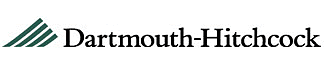 Job Description:Minimum Qualifications:Master’s degree in Social Work from an accredited school of social work with a minimum of five years post graduate practice required. Excellent assessment, communication, leadership, interpersonal and organizational/time management skills.  Demonstrated ability to work well as a member of a team and respond calmly and effectively in a fast paced environment and during a crisis.  Excellent verbal and written communication skillsRequired Licensure/Certification Skills:Active Social Work license preferred
APPROVAL:Department Director:                ____________________         __ Date: _______Compensation Representative: __________________________Date: _             	Position Title:Behavioral Health Social Work Coordinator   Job Code:Exemption Status:ExemptGrade:Department Name:Care ManagementFunction:Reports To:Care Management and DHPADate:Position Summary: A brief description of the overall primary duties Under the general supervision of Care Management, in conjunction with Dartmouth Hitchcock Psychiatric Associates (DHPA), and in close collaboration with the Behavioral Health RN Coordinator, Psychiatrist, and the patient care teams take a proactive approach to identifying and treating psychiatric and behavioral needs of patients admitted to DHMC for medical issues.Responsibilities: A listing of the key responsibilities  To provide comprehensive and targeted primary mental health assessments of Behavioral  Intervention Team (BIT)  patients with appropriate documentationProvide expert information, consultation and professional support to interdisciplinary team membersPeer to peer education and support of primary MSWs  on units regarding behavioral and mental health patient care/interventionsDevelop strategies with the healthcare team to advocate for patients psychiatric and behavioral needs.  Work with team to negotiate complex systems to remove barriers and limitations in accessing appropriate disposition plansRegular follow-up on patients being cared for by the BIT teamTargeted behavioral health interventions with patients and familiesDevelopment of comprehensive behavior plans for patients in collaboration with primary teamParticipation in staff education on mental health topicsCommunication with primary medical team regarding recommendationsParticipation in complex care/team meetings, ethics meeting, etc. as indicatedSeek opportunities to increase personal knowledge and expertise in behavioral and psychiatric illnessDemonstrate initiative and leadership in developing services which respond to patient care demandsComply with all DH and departmental policies and proceduresPerform other duties as appropriate or assigned  